Talent Academy application form to be completed by all applicantsSingle Club applications should be submitted no later than 5pm on Monday 3rd January 2022University application and dual club applications should be submitted no later than 5pm on Monday 31st January 2022.E-mail –  talentacademy@englandhockey.co.ukPre-requisite Checklist The following information must be provided as fully and completely as possible, with specific reference to how you will achieve the requirements of the minimum viable criteria (MVC) set out in the Talent Academy Framework. Applicants are encouraged to provide all relevant details, without restriction or omission, to assist the England Hockey in the evaluation of the proposal. If you wish to provide information in an alternative document rather than this form (e.g., diagrams), please indicate in the relevant boxes. Please limit this to a total of one additional Word document (maximum four pages) and one Excel spreadsheet.  Please send in a format that can be edited in order that comments can be added.  Please refer to the Talent Academy application guidance for further information about what is required for each sub-category Name(s) of applicant (i.e., club name(s))AddressWebsitePrincipal contact for Talent Academy application process  NamePrincipal contact for Talent Academy application process  PositionPrincipal contact for Talent Academy application process  TelephonePrincipal contact for Talent Academy application process  EmailDetails of the person submitting this proposal, who hereby confirms that they have the authority to do so on behalf of their organisationSignatureDetails of the person submitting this proposal, who hereby confirms that they have the authority to do so on behalf of their organisationNameDetails of the person submitting this proposal, who hereby confirms that they have the authority to do so on behalf of their organisationPositionDetails of the person submitting this proposal, who hereby confirms that they have the authority to do so on behalf of their organisationDatePre-requisites Evidence includedEH Use onlyEvidence that the host can have ClubMark in place by 31st March 2022An identified (named) person who has the time, expertise, and influence to lead the development of a Talent Academy An identified (named) person who will be the Welfare Officer for the prospective Talent AcademyDetails of a viable financial model for the Talent Academy aligned to the financial principles set out in the supporting financial guidanceEvidence of the junior pathway which sits around the Talent Academy for both genders including the stretch points and the provision of appropriate level adult hockey (National League/Area Premier).Evidence that there are facilities available to the Talent Academy which meet the MVC, and that these can be made available to the Talent Academy while maintaining the current host’s delivery aligned to its development plan ClubMarkClubMarkPlease provide assurance that the club will have achieved England Hockey ClubMark status by March 2022Governance and LeadershipGovernance and Leadership1.1 Vision and StrategyPlease demonstrate there will be a process in place to keep abreast of safeguarding training for all personnel involved in the Talent Academy. 1.5 Leadership Please provide details of the proposed leadership structure to meet the criteria set out in the TAF. This must include a named person who will take responsibility to lead the application process and development of the Talent Academy Application Process Lead: 1.5 Leadership Please provide details of the proposed leadership structure to meet the criteria set out in the TAF. This must include a named person who will take responsibility to lead the application process and development of the Talent Academy 1.7 Recruitment Please provide a named person who will be the Talent Academy Welfare officer, the proposed staffing structure & the recruitment strategy to fill the roles TA Welfare Officer: 1.7 Recruitment Please provide a named person who will be the Talent Academy Welfare officer, the proposed staffing structure & the recruitment strategy to fill the roles Proposed Staffing Structure:1.7 Recruitment Please provide a named person who will be the Talent Academy Welfare officer, the proposed staffing structure & the recruitment strategy to fill the roles Recruitment Strategy:1.8 FinancePlease provide details of a viable financial model aligned to the financial principles set out in the supporting financial guidance (include calculations in a spreadsheet).CoachingCoachingPlease provide details of the proposed coaching and workforce for the Talent Academy with identified roles and details of how these will be filled / details of named coaches matched against the coaching profile if these are in place. (Link with 1.7 recruitment)Talent Development EnvironmentTalent Development Environment3.1 Junior Pathway Outline the junior pathway which sits around the talent Academy for both genders articulating where the stretch points are. 3.2 Critical mass of players Please provide an overview of how players in the different categories will be catered for (i.e. all hockey with Talent Academy host, Senior hockey with another club, affiliate player)3.3 Annual Programme & 3.4 Training Please detail a viable proposal to meet the MVC in 3.3 Annual programme and 3.4 Training provision3.5 Competition ProvisionPlease provide details about how Talent Academy players will be supported to play in the in the England Hockey League (EHL) or Area Premier Division (Grade 1 & 2 adult competitions)3.6 Equipment Please provide assurance that equipment is available if required.No additional information required if this has already been covered through the Talent Centre accreditation process3.8 FacilitiesPlease provide details of facilities available to the Talent Academy including the location where Talent Academy activity will take placePlayer Development & Wellbeing Player Development & Wellbeing Please provide evidence from the club’s current operating practises to demonstrate that England Hockey can be confident they will embrace these aspects of the Framework. No additional information required if this has already been covered through the Talent Centre accreditation process.Culture  Culture  Please provide evidence to demonstrate how the host will ensure that a healthy talent culture will be created throughout the entity (or in all aspects where Talent Academy players could come into contact). No additional information required if this has already been covered through the Talent Centre accreditation process.Equality, Inclusion and Diversity  Equality, Inclusion and Diversity  6.2 OutreachPlease provide a comprehensive and realistic plan about how the host will contribute to creating a more diverse talent pool. This will include plans to engage with state schools and/or communities which do not have access to hockey. No additional information required if this has already been covered through the Talent Centre accreditation process6.3 Inclusion Please provide an overview of how the host proposes to create an inclusive Talent Academy environment and remove non-performance barriers6.4 Lower Socio-economic SupportLink to 1.8 Through the financial model, show capability to support one player per gender Please provide details of other viable initiatives planned for or in place6.5 Diverse WorkforceLink with 1.7 Please provide details about how the host will ensure the Talent Academy coaching workforce includes male and female members and seeks to increase diversity beyond genderStakeholders Stakeholders 7.1 Partnership WorkingPlease provide evidence which demonstrates a willingness to engage with clubs and schools in the local area to ensure a joined-up programme for TA each player7.3 England Hockey Engagement Please provide evidence that the club is engaged with, and willing to work in collaboration with the England Hockey Talent team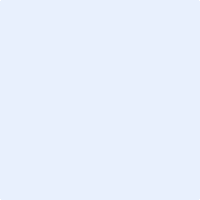 